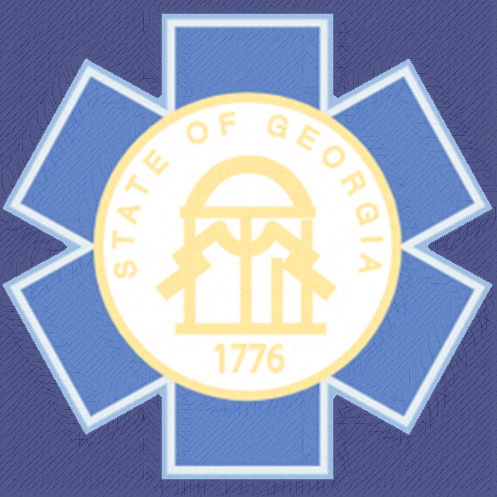 EMT Lab ManualEMT Lab SkillsThe following skills are all lab skills, including required and optional, needed to successfully complete your EMT Initial Education Program. Note each skill has a required number of Peer Reviews and 1 Instructor Review. It is encouraged for students to practice the lab skills and Apply the Peer Reviews more than the required minimums to be fully prepared for the Instructor Reviews. When instructors are teaching a skill/procedure to the students, the required 6:1 ratio of students to instructors must be met. Each lab session should have sufficient equipment (and related supplies) available so that each student group (6 or less students) has access to the needed equipment/supplies necessary for the skill(s) they are learning.HANDWASHINGFor any portion of the skill performed unsuccessfully, mark the column with an (X). The candidate must attempt the entire skill again to ensure competency.DONNING AND DOFFING PPE GOWN, GLOVES, MASK and GOGGLES/FACE SHIELDFor any portion of the skill performed unsuccessfully, mark the column with an (X). The candidate must attempt the entire skill again to ensure competency.LONG SPINE BOARD DIAMOND CARRYFor any portion of the skill performed unsuccessfully, mark the column with an (X). The candidate must attempt the entire skill again to ensure competency.DIRECT GROUND LIFTFor any portion of the skill performed unsuccessfully, mark the column with an (X). The candidate must attempt the entire skill again to ensure competency.SCOOP STRETCHERFor any portion of the skill performed unsuccessfully, mark the column with an (X). The candidate must attempt the entire skill again to ensure competency.STAIR CHAIRFor any portion of the skill performed unsuccessfully, mark the column with an (X). The candidate must attempt the entire skill again to ensure competency.STRETCHER OPERATIONS MANUAL/AUTOMATICFor any portion of the skill performed unsuccessfully, mark the column with an (X). The candidate must attempt the entire skill again to ensure competency.LIFTING AND TRANSFERRING A PATIENT TO A STRETCHERFor any portion of the skill performed unsuccessfully, mark the column with an (X). The candidate must attempt the entire skill again to ensure competency.POWERLIFTFor any portion of the skill performed unsuccessfully, mark the column with an (X). The candidate must attempt the entire skill again to ensure competency.MOVING A PATIENT USING THE DRAWSHEET METHODFor any portion of the skill performed unsuccessfully, mark the column with an (X). The candidate must attempt the entire skill again to ensure competency.TRANSFER A PATIENT TO A HOSPITAL STRETCHERFor any portion of the skill performed unsuccessfully, mark the column with an (X). The candidate must attempt the entire skill again to ensure competency.POSITIONING PATIENT FROM PRONE TO SUPINEFor any portion of the skill performed unsuccessfully, mark the column with an (X). The candidate must attempt the entire skill again to ensure competency.BASIC AIRWAY MANEUVERSFor any portion of the skill performed unsuccessfully, mark the column with an (X). The candidate must attempt the entire skill again to ensure competency.INSERTING AN OPAFor any portion of the skill performed unsuccessfully, mark the column with an (X). The candidate must attempt the entire skill again to ensure competency.INSERTING AN NPAFor any portion of the skill performed unsuccessfully, mark the column with an (X). The candidate must attempt the entire skill again to ensure competency.PERFORMING ORAL SUCTIONINGFor any portion of the skill performed unsuccessfully, mark the column with an (X). The candidate must attempt the entire skill again to ensure competency.PERFORMING NASAL SUCTIONINGFor any portion of the skill performed unsuccessfully, mark the column with an (X). The candidate must attempt the entire skill again to ensure competency.PERFORMING FBAO: ADULTFor any portion of the skill performed unsuccessfully, mark the column with an (X). The candidate must attempt the entire skill again to ensure competency.MOUTH TO MASK VENTILATIONFor any portion of the skill performed unsuccessfully, mark the column with an (X). The candidate must attempt the entire skill again to ensure competency.MASK TO STOMA VENTILATIONFor any portion of the skill performed unsuccessfully, mark the column with an (X). The candidate must attempt the entire skill again to ensure competency.VENTILATING AN ADULT PATIENT WITH BVMFor any portion of the skill performed unsuccessfully, mark the column with an (X). The candidate must attempt the entire skill again to ensure competency.VENTILATING AN ADULT PATIENT WITH BVM (TWO RESCUER)For any portion of the skill performed unsuccessfully, mark the column with an (X). The candidate must attempt the entire skill again to ensure competency.FROPVD VENTILATIONFor any portion of the skill performed unsuccessfully, mark the column with an (X). The candidate must attempt the entire skill again to ensure competency.APPLICATION OF AUTOMATIC TRANSPORT VENTILATORFor any portion of the skill performed unsuccessfully, mark the column with an (X). The candidate must attempt the entire skill again to ensure competency.APPLICATION OF CPAPFor any portion of the skill performed unsuccessfully, mark the column with an (X). The candidate must attempt the entire skill again to ensure competency.ADMINISTRATION OF HUMIDIFIED OXYGENFor any portion of the skill performed unsuccessfully, mark the column with an (X). The candidate must attempt the entire skill again to ensure competency.ADMINISTERING OXYGEN BY NASAL CANNULAFor any portion of the skill performed unsuccessfully, mark the column with an (X). The candidate must attempt the entire skill again to ensure competency.ADMINISTERING OXYGEN BY NON-REBREATHERFor any portion of the skill performed unsuccessfully, mark the column with an (X). The candidate must attempt the entire skill again to ensure competency.ADMINISTERING OXYGEN BY PARTIAL-REBREATHERFor any portion of the skill performed unsuccessfully, mark the column with an (X). The candidate must attempt the entire skill again to ensure competency.ADMINISTERING OXYGEN BY VENTURI MASK	For any portion of the skill performed unsuccessfully, mark the column with an (X). The candidate must attempt the entire skill again to ensure competency.ASSESSMENT OF BREATHING AND BREATH SOUNDS For any portion of the skill performed unsuccessfully, mark the column with an (X). The candidate must attempt the entire skill again to ensure competency.ASSESSMENT OF PULSES For any portion of the skill performed unsuccessfully, mark the column with an (X). The candidate must attempt the entire skill again to ensure competency.ASSESSMENT OF SKIN SIGNS For any portion of the skill performed unsuccessfully, mark the column with an (X). The candidate must attempt the entire skill again to ensure competency.ASSESSMENT OF CAPILLARY REFILL For any portion of the skill performed unsuccessfully, mark the column with an (X). The candidate must attempt the entire skill again to ensure competency.APPLICATION OF CARDIAC MONITORFor any portion of the skill performed unsuccessfully, mark the column with an (X). The candidate must attempt the entire skill again to ensure competency.CARDIAC MONITORING: 12-LEAD ECG ACQUISTION AND TRANSMISSIONFor any portion of the skill performed unsuccessfully, mark the column with an (X). The candidate must attempt the entire skill again to ensure competency.ASSESSMENT OF PULSE OXIMETRYFor any portion of the skill performed unsuccessfully, mark the column with an (X). The candidate must attempt the entire skill again to ensure competency.ASSESSMENT OF PUPILLARY STATUSFor any portion of the skill performed unsuccessfully, mark the column with an (X). The candidate must attempt the entire skill again to ensure competency.ASSESSING BLOOD PRESSURE BY ASCULTATIONFor any portion of the skill performed unsuccessfully, mark the column with an (X). The candidate must attempt the entire skill again to ensure competency.ASSESSING BLOOD PRESSURE BY PALPATIONFor any portion of the skill performed unsuccessfully, mark the column with an (X). The candidate must attempt the entire skill again to ensure competency.ASSESSMENT OF BLOOD GLUCOSE LEVELSFor any portion of the skill performed unsuccessfully, mark the column with an (X). The candidate must attempt the entire skill again to ensure competency.RAPID PRIMARY ASSESSMENTFor any portion of the skill performed unsuccessfully, mark the column with an (X). The candidate must attempt the entire skill again to ensure competency.ADULT/GERIATRIC MEDICAL PATIENT ASSESSMENTFor any portion of the skill performed unsuccessfully, mark the column with an (X). The candidate must attempt the entire skill again to ensure competency.ADULT/GERIATRIC TRAUMA PATIENT ASSESSMENTFor any portion of the skill performed unsuccessfully, mark the column with an (X). The candidate must attempt the entire skill again to ensure competency.PERFORMING A COMPREHENSIVE PHYSICIAL ASSESSMENTFor any portion of the skill performed unsuccessfully, mark the column with an (X). The candidate must attempt the entire skill again to ensure competency.RADIO TRANSMISSIONFor any portion of the skill performed unsuccessfully, mark the column with an (X). The candidate must attempt the entire skill again to ensure competency.ADMINISTERING SUBLINGUAL/MUCOSAL MEDICATIONFor any portion of the skill performed unsuccessfully, mark the column with an (X). The candidate must attempt the entire skill again to ensure competency.ADMINISTERING MEDICATION VIA METERED-DOSE INHALERFor any portion of the skill performed unsuccessfully, mark the column with an (X). The candidate must attempt the entire skill again to ensure competency.ADMINISTERING MEDICATION VIA METERED-DOSE INHALER WITH A SPACERFor any portion of the skill performed unsuccessfully, mark the column with an (X). The candidate must attempt the entire skill again to ensure competency.ADMINISTERING A NEBULIZED MEDICATIONFor any portion of the skill performed unsuccessfully, mark the column with an (X). The candidate must attempt the entire skill again to ensure competency.ADMINISTERING APPROVED OTC MEDICATIONFor any portion of the skill performed unsuccessfully, mark the column with an (X). The candidate must attempt the entire skill again to ensure competency.ADMINISTERING ORAL GLUCOSEFor any portion of the skill performed unsuccessfully, mark the column with an (X). The candidate must attempt the entire skill again to ensure competency.ADMINISTERING EPIPENFor any portion of the skill performed unsuccessfully, mark the column with an (X). The candidate must attempt the entire skill again to ensure competency.ADMINISTERING PREFILLED INTRANASAL MEDICATIONFor any portion of the skill performed unsuccessfully, mark the column with an (X). The candidate must attempt the entire skill again to ensure competency.ADMINISTERING NALAXONEFor any portion of the skill performed unsuccessfully, mark the column with an (X). The candidate must attempt the entire skill again to ensure competency.MANAGEMENT OF DIFFICULTY BREATHINGFor any portion of the skill performed unsuccessfully, mark the column with an (X). The candidate must attempt the entire skill again to ensure competency.MANAGING AN ALLERGIC REACTIONFor any portion of the skill performed unsuccessfully, mark the column with an (X). The candidate must attempt the entire skill again to ensure competency.MANAGING CHEST PAINFor any portion of the skill performed unsuccessfully, mark the column with an (X). The candidate must attempt the entire skill again to ensure competency.PERFORMING CPR: ADULTFor any portion of the skill performed unsuccessfully, mark the column with an (X). The candidate must attempt the entire skill again to ensure competency.MECHANICAL CPR DEVICEFor any portion of the skill performed unsuccessfully, mark the column with an (X). The candidate must attempt the entire skill again to ensure competency.DEFIBRILLATION: AUTOMATED AND SEMI-AUTOMATEDFor any portion of the skill performed unsuccessfully, mark the column with an (X). The candidate must attempt the entire skill again to ensure competency.MANAGEMENT OF A DIABETIC EMERGENCYFor any portion of the skill performed unsuccessfully, mark the column with an (X). The candidate must attempt the entire skill again to ensure competency.MECHANICAL PATIENT RESTRAINTFor any portion of the skill performed unsuccessfully, mark the column with an (X). The candidate must attempt the entire skill again to ensure competency.PERFORMING COMPLICATED/UNCOMPLICATED CHILDBIRTHFor any portion of the skill performed unsuccessfully, mark the column with an (X). The candidate must attempt the entire skill again to ensure competency.VENTILATING A PEDIATRIC PATIENT WITH A BVMFor any portion of the skill performed unsuccessfully, mark the column with an (X). The candidate must attempt the entire skill again to ensure competency. VENTILATING A NEONATE PATIENT WITH A BVMFor any portion of the skill performed unsuccessfully, mark the column with an (X). The candidate must attempt the entire skill again to ensure competency.PERFORMING CPR: PEDIATRICFor any portion of the skill performed unsuccessfully, mark the column with an (X). The candidate must attempt the entire skill again to ensure competency.PERFORMING CPR: NEONATEFor any portion of the skill performed unsuccessfully, mark the column with an (X). The candidate must attempt the entire skill again to ensure competency.PERFORMING FBAO: INFANTFor any portion of the skill performed unsuccessfully, mark the column with an (X). The candidate must attempt the entire skill again to ensure competency.PEDIATRIC TRAUMA ASSESSMENTFor any portion of the skill performed unsuccessfully, mark the column with an (X). The candidate must attempt the entire skill again to ensure competency.PEDIATRIC MEDICAL ASSESSMENTFor any portion of the skill performed unsuccessfully, mark the column with an (X). The candidate must attempt the entire skill again to ensure competency.PEDIATRIC PATIENT: INSERTING AN OPAFor any portion of the skill performed unsuccessfully, mark the column with an (X). The candidate must attempt the entire skill again to ensure competency.PEDIATRIC PATIENT: INSERTING AN NPAFor any portion of the skill performed unsuccessfully, mark the column with an (X). The candidate must attempt the entire skill again to ensure competency.PEDIATRIC RESPIRATORY COMPROMISEFor any portion of the skill performed unsuccessfully, mark the column with an (X). The candidate must attempt the entire skill again to ensure competency.PEDIATRIC VENTILATORY MANAGEMENTFor any portion of the skill performed unsuccessfully, mark the column with an (X). The candidate must attempt the entire skill again to ensure competency.PEDIATRIC RESTRAINING SYSTEM FOR STRETCHERFor any portion of the skill performed unsuccessfully, mark the column with an (X). The candidate must attempt the entire skill again to ensure competency.APPLYING A CERVICAL COLLAR AND LSB For any portion of the skill performed unsuccessfully, mark the column with an (X). The candidate must attempt the entire skill again to ensure competency.PERFORMING SPINAL MO1TION RESTRICTIONFor any portion of the skill performed unsuccessfully, mark the column with an (X). The candidate must attempt the entire skill again to ensure competency.IMMOBILIZATION OF A SEATED PATIENT WITH A KED For any portion of the skill performed unsuccessfully, mark the column with an (X). The candidate must attempt the entire skill again to ensure competency.IMMOBILIZING A STANDING PATIENT – 3 RESCUERFor any portion of the skill performed unsuccessfully, mark the column with an (X). The candidate must attempt the entire skill again to ensure competency.RAPID EXTRICATION For any portion of the skill performed unsuccessfully, mark the column with an (X). The candidate must attempt the entire skill again to ensure competency.SELECTIVE SPINAL IMMOBILIZATION For any portion of the skill performed unsuccessfully, mark the column with an (X). The candidate must attempt the entire skill again to ensure competency.HEMORRHAGE CONTROL AND SHOCK MANAGEMENTFor any portion of the skill performed unsuccessfully, mark the column with an (X). The candidate must attempt the entire skill again to ensure competency.DRESSING AND BANDAGING A SOFT TISSUE INJURYFor any portion of the skill performed unsuccessfully, mark the column with an (X). The candidate must attempt the entire skill again to ensure competency.PACKING A BLEEDING WOUNDFor any portion of the skill performed unsuccessfully, mark the column with an (X). The candidate must attempt the entire skill again to ensure competency.MANAGING BURNSFor any portion of the skill performed unsuccessfully, mark the column with an (X). The candidate must attempt the entire skill again to ensure competency.ELECTRICAL BURNS AND LIGHTENING INJURIESFor any portion of the skill performed unsuccessfully, mark the column with an (X). The candidate must attempt the entire skill again to ensure competency.APPLYING A DRESSING TO AN ABDOMINAL EVISCERATIONFor any portion of the skill performed unsuccessfully, mark the column with an (X). The candidate must attempt the entire skill again to ensure competency.APPLYING AN OCCLUSIVE DRESSING TO AN OPEN WOUND TO THE THORAXFor any portion of the skill performed unsuccessfully, mark the column with an (X). The candidate must attempt the entire skill again to ensure competency.STABILIZING AN IMPALED OBJECTFor any portion of the skill performed unsuccessfully, mark the column with an (X). The candidate must attempt the entire skill again to ensure competency.IMPALED OBJECT IN THE EYEFor any portion of the skill performed unsuccessfully, mark the column with an (X). The candidate must attempt the entire skill again to ensure competency.EYE IRRIGATIONFor any portion of the skill performed unsuccessfully, mark the column with an (X). The candidate must attempt the entire skill again to ensure competency.SPLINTING A SUSPECTED LONG BONE INJURY For any portion of the skill performed unsuccessfully, mark the column with an (X). The candidate must attempt the entire skill again to ensure competency.SPLINTING A SUSPECTED JOINT INJURYFor any portion of the skill performed unsuccessfully, mark the column with an (X). The candidate must attempt the entire skill again to ensure competency.IMMOBILIZING A KNEE INJURY IN A STRAIGHT POSITIONFor any portion of the skill performed unsuccessfully, mark the column with an (X). The candidate must attempt the entire skill again to ensure competency.RIGID SPLINT FOR HIP INJURYFor any portion of the skill performed unsuccessfully, mark the column with an (X). The candidate must attempt the entire skill again to ensure competency.APPLYING A TRACTION SPLINTFor any portion of the skill performed unsuccessfully, mark the column with an (X). The candidate must attempt the entire skill again to ensure competency.PARTIAL FACE HELMET REMOVALFor any portion of the skill performed unsuccessfully, mark the column with an (X). The candidate must attempt the entire skill again to ensure competency.FULL FACE HELMET REMOVALFor any portion of the skill performed unsuccessfully, mark the column with an (X). The candidate must attempt the entire skill again to ensure competency.PageLab SkillPeer ReviewsInstructor ReviewTotalHandwashing2247Donning and Doffing of PPE Gown, Gloves, Mask and Goggles/Face Shield2249Long Spine Board Diamond Carry12310Direct Ground Lift12311Scoop Stretcher22412Stair Chair22413Stretcher Operations Manual/Automatic42614Lifting and Transferring a Patient to a Stretcher42615Powerlift22316Moving a Patient using a Drawsheet Method42617Transfer a Patient to a Hospital Stretcher42618Positioning Patient from Prone to Supine 42619Basic Airway Maneuvers (Head-Tilt, Chin Lift and Jaw-Thrust) 42620Inserting an OPA 42621Inserting an NPA 42622Performing Oral Suctioning 42623Performing Nasal Suctioning42624Performing FBAO: Adult42625Mouth to Mask Ventilation 22626Mask to Stoma Ventilation 22627Ventilating an Adult Patient with BVM42628Ventilating an Adult Patient with BVM (Two-Rescuer) 42629FROPVD Ventilation 22630Application of Automatic Transport Ventilator 42631Application of CPAP 42632Administration of Humidified Oxygen22433Initiating Oxygen Administration via Nasal Cannula 42634Initiating Oxygen Administration via Non-Rebreather 42635Initiating Oxygen Administration via Partial-Rebreather 22436Initiating Oxygen Administration via Venturi Mask 22437Assessment of Breathing and Breath Sounds42638Assessment of Pulses 42639Assessment of Skin Signs 42640Assessment of Capillary Refill 42641Application of Cardiac Monitor42642Cardiac Monitoring: 12-lead ECG Acquisition and Transmission42643Assessment of Pulse Oximetry 42644Assessment of Pupillary Status 42645Assessing Blood Pressure by Auscultation 42646Assessing Blood Pressure by Palpation 42647Assessment of Blood Glucose Levels42648Rapid Primary Assessment22449Adult/Geriatric Medical Patient Assessment42650Adult/Geriatric Trauma Patient Assessment42651Performing a Comprehensive Physical Assessment (Vitals, SPO2, Glucose)22452Radio Transmission22453Administering Sublingual/Mucosal Medication 42654Administering Medication Via Metered-Dose Inhaler 42655Administering Medication Via Metered-Dose Inhaler with a Spacer 42656Administering Nebulized Medications 42657Administering Approved OTC Medications 42658Administering Oral Glucose42659Administering EpiPen42660Administering Prefilled Intranasal Medication42661Administering Naloxone 42662Management of Difficulty Breathing42663Managing an Allergic Reaction 42664Managing Chest Pain 42665Performing CPR: Adult42666Mechanical CPR Device22467Defibrillation: Automated and Semi-Automated 22468Management of Diabetic Emergency42669Mechanical Patient Restraint 22470Performing Complicated/Uncomplicated Childbirth 22471Ventilating a Pediatric Patient with a BVM42672Ventilating a Neonatal Patient with a BVM42673Performing CPR: Pediatric42674Performing CPR: Neonate42675Performing FBAO: Infant42676Pediatric Trauma Assessment42677Pediatric Medical Assessment42678Pediatric Patient: Inserting an OPA 42679Pediatric Patient: Inserting an NPA 42680Pediatric Respiratory Compromise 22481Pediatric Ventilatory Management 22482Pediatric Restraining System for Stretcher22483Applying a Cervical Collar and LSB42684Performing Spinal Motion Restriction42685Immobilization of a Seated Patient with a KED22486Immobilizing a Standing Patient-3 Rescuer22487Rapid Extrication22488Selective Spinal Immobilization22489Hemorrhage Control and Shock Management42690Dressing and Bandaging a Soft Tissue Injury42691Packing a Bleeding Wound42692Managing Burns22493Electrical Burns and Lightening Injuries22494Applying a Dressing to an Abdominal Evisceration 22495Applying an Occlusive Dressing to an Open Wound to the Thorax22496Stabilizing an Impaled Object 22497Impaled Object in the Eye 22498Eye Irrigation22499Splinting a Suspected Long Bone Injury224100Splinting a Suspected Joint Injury224101Immobilized Knee injury in Straight Position 224102Rigid Splint for Hip Injury 224103Application of Traction Splint 224104Partial Face Helmet Removal123105Full Face Helmet Removal123PeerPeerPeerPeerInstr.Instr.Inspect handwashing area for appropriate cleaner, towels and waste container ✓✓✓✓Assess hands for areas that may be heavily soiled and under nails ✓✓✓✓Remove jewelry and push watch and sleeves at least one inch above wrist ✓✓✓✓Turn on water and adjust temperature ✓✓✓✓Wet hands thoroughly while keeping hands and forearms down with elbows straight ✓✓✓✓Avoid splashing water on clothing, touching sides of sink or faucet, and leaning on sink or countertop ✓✓✓✓Apply appropriate cleaner to wet hands ✓✓✓✓Wash hands, wrists, and one-inch up forearms for no less than 20 seconds Lace fingers and thumbs cleaning between the digits. Rub palms and back of hands. Scrub under nails by rubbing against palms. ✓✓✓✓Rinse thoroughly from wrist down while keeping hands and forearms down and elbows straight ✓✓✓✓Dry arms completely working from fingers up the hands to the wrists and forearms. ✓✓✓✓Dispose of wet towels in appropriate waste container. ✓✓✓✓Use dry towel to turn off water unless faucet has automatic, knee or foot controls. ✓✓✓✓Date: 6/2/236/4/236/6/236/8/23If unsuccessful, mark this column with an (X): Evaluators Signature: Student #1Student #2InstructorInstructorPeerPeerPeerPeerInstr.Instr.Select appropriate size and type of PPE gown, gloves, mask and goggles/face shield Donning of GownOpen gown and unfolds gown Facing the back opening of the gown place arms through each sleeve Fasten the neck opening Secure gown at waist ensuring the back of clothing is covered Donning of MaskSecure ties or elastic bands at middle of head and neck Adjust flexible band to nose bridge Ensure snug fit to face and below chin Donning of Goggles/Face ShieldApply to face and adjust to fit Donning of GlovesExamine hands for jewelry or nails that may damage examination gloves Pull gloves on each hand one at a time ensuring they extend above the cuff of the gown Identify appropriate waste container Removal of GlovesGrasp the palm of one gloved hand with the other gloved hand Remove first glove by peeling down into palm of other gloved hand Hold removed glove in palm of gloved hand Slide fingers under cuff of remaining glove at the wrist being careful not to touch the outside of the glove Peel the remaining glove off and over the first glove Properly disposes of gloves in appropriate waste container Removal of Goggles/Face ShieldBe cautious as not to touch the outside of goggles or face shield Properly dispose of goggles/face shield in appropriate waste container Removal of GownUnfasten gown at neck and waist Remove gown by turning it inward while holding it away from self, keeping it from touching the floor, ensuring the outside of the gown is not touchedDispose of inside out gown in appropriate waste container	 Removal of MaskEnsure that student does not touch the front of the mask After removal of gloves, grasp only bottom then top ties/elastic bands and remove Properly dispose of mask in appropriate waste container Immediately wash hands or use alcohol-based hand sanitizer if handwashing not immediately available. Date: If unsuccessful, mark this column with an (X): Evaluators Signature: PeerPeerPeerPeerInstr.Instr.Apply appropriate PPE  Position the providers with one at the head, one at the foot, and one on each side of the patientIn unison, grasp the LSB and lift the patientThe providers on each side turn to face the patient’s feet while grasping the LSB in one hand The provider at the foot turn around grasping the LSB from behindAll providers should be facing forward in the same directionDate: If unsuccessful, mark this column with an (X): Evaluators Signature: PeerPeerPeerPeerInstr.Instr.Apply appropriate PPE  Kneel appropriately next to the patient Ensure that all providers have hands positioned evenly under the patient Ensure that patient’s head is cradled Lift the patient to the rescuer’s knees and roll towards chest In unison, lift patient up and to carrying device Ensure that patient is lifted smoothly and evenly Communicate effectively with other providers to ensure smooth movements Apply proper body mechanics at all times during move Date: If unsuccessful, mark this column with an (X): Evaluators Signature: PeerPeerPeerPeerInstr.Instr.Apply appropriate PPE  With another provider, separate the scoop stretcher creating two halvesPosition one side of the stretcher by slightly lifting the patient’s side and sliding the stretcher under the patientPosition the other side by slightly lifting the patient and sliding the stretcher into placeLock both ends together, ensuring you do not pinch the patient; Reposition the patient as neededApply and tighten straps across the patientUsing proper body mechanics, in unison, lift the scoop stretcher and secure on the wheeled stretcherCommunicate effectively with the other provider to ensure smooth movement of patientDate: If unsuccessful, mark this column with an (X): Evaluators Signature: PeerPeerPeerPeerInstr.Instr.Apply appropriate PPE  Place the stair chair beside the patient, ensuring the wheels are lockedUsing an appropriate lift, move the patient to the stair chairSecure the patient to the stair chair per the manufacture’s guidelinesUnlock the wheels to guide the patient across flat surfacesEvaluator states, “demonstrate how you would transport a patient down stairs”Position one provider at the head end and open provider at the foot end, identify the lifting handles in each locationUsing proper body techniques, in unison, lift the chair and slowly carry the chair down the stairsCommunicate effectively with the other provider to ensure smooth movement of patientDate: If unsuccessful, mark this column with an (X): Evaluators Signature: PeerPeerPeerPeerPeerPeerInstr.Instr.Apply proper PPEPosition the stretcher next to the patient, ensuring that it is stable and secureLower the stretcher to the proper height to load the patientPosition the patient on the stretcher, ensuring their head is at the top and their feet are at the bottomSecure the patient to the stretcher using patient straps, ensuring they are snug but not too tightLift the stretcher to the desired height, ensuring it is level and stableMove the stretcher to the ambulance, ensuring it is moved smoothly and without jarring the stretcherIf resources allow: Load the stretcher into the ambulance, ensuring it is secure and not moving during transportDate: If unsuccessful, mark this column with an (X): Evaluators Signature: PeerPeerPeerPeerPeerPeerInstr.Instr.Apply appropriate PPE  Position the stretcher and lower to the proper height of the transferEnsure the stretcher is stable and wheels are lockedObtain appropriate tools to assist with lift and transferCommunicate lifting plan with other personnel to ensure smooth movementsEnsure that patient is supported appropriately  Using proper lifting techniques, lift the patient onto the stretcherEnsure the patients head is at the top and feet at the bottom of the stretcherSecure the patient to the stretcher using patient straps, ensuring they are snug but not too tightCheck patient’s comfort and stability adjusting when necessaryDate: If unsuccessful, mark this column with an (X): Evaluators Signature: PeerPeerPeerPeerInstr.Instr.Apply appropriate PPE  Position body properly with feet shoulder-width apart, turned slightly out, and flat on the ground Keep back locked and lowers to the weight by bending knees Keep back locked and feet flat while lifting with legs Return to standing position with back locked and straight Communicate effectively with other rescuer to ensure smooth movements  Apply proper body mechanics at all times during move Date: If unsuccessful, mark this column with an (X): Evaluators Signature: PeerPeerPeerPeerPeerPeerInstr.Instr.Apply appropriate PPE 	 Log roll patient onto drawsheetPosition stretcher in the lowest position, ensuring wheels are lockedIn unison, both providers grasp the drawsheet and lift the patient moving towards the stretcher Communicate effectively with other rescuer to ensure smooth movements  Ensure patient is in position of comfort for transport, adjust as necessaryApply proper body mechanics at all times during move  Date: If unsuccessful, mark this column with an (X): Evaluators Signature: PeerPeerPeerPeerPeerPeerInstr.Instr.Apply appropriate PPE  Position raised ambulance cot next to hospital stretcher Gather the sheets on either side of patient; pulls sheet taut (instruct others) Ensure that patient is supported at shoulders, mid-torso, hips, and knees Gently slide the patient to the hospital stretcher; ensuring patient is centered and that rails are raised Communicate effectively with other lifting personnel to ensure smooth movements Apply proper body mechanics at all times during move Date: If unsuccessful, mark this column with an (X): Evaluators Signature: PeerPeerPeerPeerPeerPeerInstr.Instr.Apply appropriate PPE Straighten patient’s legs and position closet arm above patient’s headGrasp under patient’s far armpitCradle patient’s head and neck while moving patient onto sideMove patient onto back and reposition extended armDemonstrate safe lifting technique (proper body mechanics) Date:If unsuccessful, mark this column with an (X):Evaluators Signature:PeerPeerPeerPeerPeerPeerInstr.Instr.Head-Tilt, Chin-Lift ManeuverApply appropriate PPE Place one hand on patient’s foreheadProperly place fingertips of other hand on patient’s lower jawAppropriately tilt patient’s head and open airway Do not compress soft tissue under patient’s chin Do not close patient’s mouth Jaw-Thrust ManeuverApply appropriate PPE Kneel above the patient’s headPlace hands appropriately on each side of the patient’s headStabilize patient head with forearmsUse index fingers to push patient’s lower jaw forwardMaintain alignment of the patient’s head, neck and spine at all times Date:If unsuccessful, mark this column with an (X):Evaluators Signature:PeerPeerPeerPeerPeerPeerInstr.Instr.Apply appropriate PPE Select appropriately sized airwayMeasure airwayInsert the airway without pushing the tongue posteriorlyEvaluator advises “the patient is gagging and becoming conscious”Remove the oropharyngeal airwayDate:If unsuccessful, mark this column with an (X):Evaluators Signature:PeerPeerPeerPeerPeerPeerInstr.Instr.Apply appropriate PPE Select appropriately sized airwayMeasure airwayVerbalize lubrication of the nasal airwayFully insert the airway with the bevel facing the septumDate:If unsuccessful, mark this column with an (X):Evaluators Signature:PeerPeerPeerPeerPeerPeerInstr.Instr.Apply appropriate PPE Turn on/prepare suction deviceEnsure presence of mechanical suctionInsert the suction tip without suction Apply appropriate suction to the oropharynx while withdrawing the suction tipEnsure that suction is only applied to the areas visible to the providerDate:If unsuccessful, mark this column with an (X):Evaluators Signature:PeerPeerPeerPeerPeerPeerInstr.Instr.Apply appropriate PPEExplain procedure to the patient if appropriateCorrectly assemble and test suction equipmentObtain sterile waterHave assistant pre-oxygenate the patient if appropriate Correctly measure suction catheter (nose to earlobe)Lubricate suction catheter if neededInsert catheter into nare properly and without excessive forceApply suction for no longer than 15 seconds on the way out while gently twisting catheterAssess effectiveness of suction and monitor for vomitingDate:If unsuccessful, mark this column with an (X):Evaluators Signature:PeerPeerPeerPeerPeerPeerInstr.Instr.Determine scene safetyApply appropriate PPEBriefly question patient/bystanders about eventDetermine level of consciousnessAsk patient if they can speak/cough forcefullyEvaluator advises, “patient is unable to speak and/or has a weak cough/absent cough”Request ALS Unit if not previously doneStudent properly perform abdominal thrusts with proper hand placement and techniqueEvaluator asks, “When would you discontinue the abdominal thrusts?”Date:If unsuccessful, mark this column with an (X):Evaluators Signature:PeerPeerPeerPeerInstr.Instr.Apply appropriate PPE Assess ventilator statusManually open the airwayInspect mouth for foreign materialProperly insert basic airway adjunctProperly position mask Create a tight mask to face seal without closing the airwayObtain adequate ventilation within 30 secondsObserve for chest rise/fall and evaluate complianceConnect oxygen at appropriate rate if availableProvide ventilations with adequate minute and tidal volumeAssess lung soundsReassess and monitor patient’s response to ventilationsDate:If unsuccessful, mark this column with an (X):Evaluators Signature:PeerPeerPeerPeerInstr.Instr.Apply appropriate PPE Assess ventilatory statusVerify patient is full stoma breather or is prepared to close the upper airwayInspect stoma for foreign materialClear airway, if neededSelect an appropriate mask (Infant or Seal Easy “Blob”)Attach mask to appropriate bag-valve deviceCreate a tight mask seal around stoma without causing vagal or carotid stimulus Obtain adequate ventilations in less than 30 secondsObserve for chest rise and fall and evaluate complianceProvide adequate tidal volumeVentilate patient at appropriate rateListen to lung soundsReassess patient’s response to ventilationDate:If unsuccessful, mark this column with an (X):Evaluators Signature:PeerPeerPeerPeerPeerPeerInstr.Instr.Apply appropriate PPE Assess ventilator status Manually open the airwayInspect mouth for foreign materialProperly insert basic airway adjunctFit appropriately sized mask to appropriately sized BVMCreate a tight mask to face seal without closing the airwayObtain adequate ventilation within 30 secondsObserve for chest rise/fall and evaluate complianceConnect oxygen at appropriate rate to fill reservoirProvide ventilations with adequate minute and tidal volumeAssess lung soundsReassess and monitors patient’s response to ventilationsDate:If unsuccessful, mark this column with an (X):Evaluators Signature:PeerPeerPeerPeerPeerPeerInstr.Instr.Apply appropriate PPE Assess ventilatory statusManually open the airwayInspect mouth for foreign materialProperly insert basic airway adjunctFit appropriately sized mask to appropriately sized BVMSecond rescuer create a tight mask to face seal without closing the airwayObtain adequate ventilation within 30 secondsObserve for chest rise/fall and evaluate complianceConnect oxygen at appropriate rate to fill reservoirProvide ventilations with adequate minute and tidal volumeAssess lung soundsReassess and monitor patient’s response to ventilationsDate:If unsuccessful, mark this column with an (X):Evaluators Signature:PeerPeerPeerPeerInstr.Instr.Apply appropriate PPEAssess ventilatory statusManually open the airwayInspect mouth for foreign materialProperly insert basic airway adjunctFit appropriately sized mask to FROPVDVerbalize triggering ventilation device until chest rise is visibleCreate a tight mask to face seal without closing the airwayObtain adequate ventilation within 30 secondsProvide ventilations with adequate minute and tidal volumeAssess lung soundsReassess and monitors patient’s response to ventilationsDate:If unsuccessful, mark this column with an (X):Evaluators Signature:PeerPeerPeerPeerPeerPeerInstr.Instr.Apply appropriate PPE Select proper equipmentConnect patient circuit to ventilatorCheck connection of oxygen hoses and tubingTurn on oxygen tank and check for leaks Select appropriate rate and volume settings for Adult/Pediatric patient (6-7 ml/kg)Verify oxygen is being delivered through patient circuit and check high pressure alarmAttach patient circuit to ET tube or maskObserve chest riseAuscultate breath sounds over all lung fields and epigastriumReassess and monitor patient’s response to the ventilator Date:If unsuccessful, mark this column with an (X):Evaluators Signature:PeerPeerPeerPeerPeerPeerInstr.Instr.Apply appropriate PPEAssess patient and determine appropriateness for CPAPExplain device to patient and the potential for initial discomfortApply mask and continue to calm and reassure patientEnsure proper oxygen settings (follow local protocols)Reassess patientEvaluator advises, “the patient is not tolerating the CPAP and breathing has become inadequate.”Discontinue CPAP by removing the mask and ventilating the patient with a BVM on supplemental oxygenDate:If unsuccessful, mark this column with an (X):Evaluators Signature:PeerPeerPeerPeerInstr.Instr.Apply appropriate PPEAttach flow regulator with oxygen humidifier adapter to wall mount or large oxygen tankOpen humidifier bottle package and check for color, clarity, and expiration dateProperly screw humidifier bottle onto flow regulatorAppropriately adjust flow meter for oxygen delivery device being usedApply oxygen delivery device to the patientAppropriately reassess the patientDate:If unsuccessful, mark this column with an (X):Evaluators Signature:PeerPeerPeerPeerPeerPeerInstr.Instr.Apply appropriate PPE Select proper equipmentAssemble the regulator to the tankOpen the tankCheck for leaks Check tank pressureAttach nasal cannula to oxygen tankAdjust liter flow to 6 LPM or lessProperly place nasal cannula on patientReassess patient’s respiratory status, mental status, respiratory rate, respiratory effort, breath sounds, skin color, and pulse oximetryAdjust oxygen flow as needed based on reassessmentDate:If unsuccessful, mark this column with an (X):Evaluators Signature:PeerPeerPeerPeerPeerPeerInstr.Instr.Apply appropriate PPE Select proper equipmentAssemble the regulator to the tankOpen the tankCheck for leaks Check tank pressureAttach non-rebreather to oxygen tankAdjust liter flow to 10-15 LPMAllow reservoir bag to completely fillProperly place non-rebreather mask on patientReassess patient’s respiratory status, mental status, respiratory rate, respiratory effort, breath sounds, skin color, and pulse oximetryAdjust oxygen flow as needed based on reassessmentDate:If unsuccessful, mark this column with an (X):Evaluators Signature:PeerPeerPeerPeerInstr.Instr.Apply appropriate PPE Select proper equipmentAssemble the regulator to the tankOpen the tankCheck for leaks Check tank pressureAttach partial rebreather to oxygen tankAdjust liter flow to 9-10 LPMAllow reservoir bag to completely fillProperly place partial rebreather mask on patientReassess patient’s respiratory status, mental status, respiratory rate, respiratory effort, breath sounds, skin color, and pulse oximetryAdjust oxygen flow as needed based on reassessmentDate:If unsuccessful, mark this column with an (X):Evaluators Signature:PeerPeerPeerPeerInstr.Instr.Apply appropriate PPE Select proper equipmentAssemble the regulator to the tankOpen the tankCheck for leaks Check tank pressureAttach venturi mask to oxygen tankAdjust liter flow based upon percentage of oxygen desired (FiO2)Properly place venturi mask on patientReassess patient’s respiratory status, mental status, respiratory rate, respiratory effort, breath sounds, skin color, and pulse oximetryAdjust oxygen flow as needed based on reassessmentDate:If unsuccessful, mark this column with an (X):Evaluators Signature:PeerPeerPeerPeerPeerPeerInstr.Instr.Apply appropriate PPE Explain procedure to patient, if appropriateAccurately assess respiratory rate (within 3 bpm)Adequately assess chest rise and tidal volumeAssess equality of chest riseAssess for respiratory distress or increased work of breathingInstruct the patient to open their mouth and take slow, deep breaths after each placement of the stethoscopeIdentify the 16 points of auscultationDetermine if patient has adequate or inadequate breathingVerbalize the proper management of patient based upon assessment findingsDate:If unsuccessful, mark this column with an (X):Evaluators Signature:PeerPeerPeerPeerPeerPeerInstr.Instr.Apply appropriate PPE Explain procedure to patient, if appropriateLocate at least 2 pulse pointsAccurately calculate pulse rate within 8 bpmProperly describe pulse qualityProperly describe pulse regularityAble to locate pulse in all extremitiesEvaluator asks, “Where would a pulse check be performed in an unresponsive patient?”Date:If unsuccessful, mark this column with an (X):Evaluators Signature:PeerPeerPeerPeerPeerPeerInstr.Instr.Apply appropriate PPE Explain procedure to patient, if appropriateAssess skin for any color changes (cyanosis, mottling, redness, paleness)Assess skin for moisture (dry, moist, diaphoretic)Assess skin turgorAssess skin for integrityAssess capillary refillDate:If unsuccessful, mark this column with an (X):Evaluators Signature:PeerPeerPeerPeerPeerPeerInstr.Instr.Apply appropriate PPE Explain procedure to patient if appropriateDepress skin over finger or other capillary bedRemove pressure and counts the number of seconds for return of colorEvaluator asks:“What is amount of time is considered normal for capillary refill?”“What age group is capillary refill more accurate?”“What can delay in capillary refill indicate?”Date:If unsuccessful, mark this column with an (X):Evaluators Signature:PeerPeerPeerPeerPeerPeerInstr.Instr.Explain procedure to the patientExplain procedure to the patientExpose the patient’s chest as appropriateExpose the patient’s chest as appropriatePrepare patient’s chest for application of electrodes (cleanses and shaves as needed)Prepare patient’s chest for application of electrodes (cleanses and shaves as needed)Correctly place limb leads in appropriate locationsWhite/RA- place electrode on right wrist or upper shoulderCorrectly place limb leads in appropriate locationsBlack/LA- place electrode on left wrist or upper shoulderCorrectly place limb leads in appropriate locationsRed/LL- place electrode on left ankle or upper legCorrectly place limb leads in appropriate locationsGreen/RL- place electrode on right ankle or upper legPower on the ECG MonitorPower on the ECG MonitorCheck all leads for connection and no error message noted on ECG machineCheck all leads for connection and no error message noted on ECG machineObtain ECG strip of at least 6 secondsObtain ECG strip of at least 6 secondsExamine ECG for quality of readingExamine ECG for quality of readingReport findings per protocol Report findings per protocol Verbalize continuous monitoring of ECGVerbalize continuous monitoring of ECGDate:Date:If unsuccessful, mark this column with an (X):If unsuccessful, mark this column with an (X):Evaluators Signature:Evaluators Signature:PeerPeerPeerPeerPeerPeerInstr.Instr.Explain procedure to the patientExplain procedure to the patientExpose the patient’s chest as and prepare skin for application of electrodes (cleanse and shave as needed)Expose the patient’s chest as and prepare skin for application of electrodes (cleanse and shave as needed)Place patient in supine position unless patient is experiencing respiratory distress at which time the patient may be in semi-fowler’s positionPlace patient in supine position unless patient is experiencing respiratory distress at which time the patient may be in semi-fowler’s positionCorrectly place limb leads in appropriate locationsCorrectly place limb leads in appropriate locationsCorrectly place precordial leads in appropriate locationsV1 - attach V1 electrode to the right of the sternum at the 4th intercostal spaceCorrectly place precordial leads in appropriate locationsV2 - attach V2 electrode to the left of the sternum at the 4th intercostal spaceCorrectly place precordial leads in appropriate locationsV4 - attach V4 electrode at the midclavicular line at the 5th intercostal spaceCorrectly place precordial leads in appropriate locationsV3 - attach V3 electrode at the midway line between V2 and V4Correctly place precordial leads in appropriate locationsV5 - attach V5 electrode at the anterior axillary line at the same level as V4Correctly place precordial leads in appropriate locationsV6 - attach V6 electrode at the midaxillary line at the same level as V4Advise the patient to lie still, breath normally and not to talkAdvise the patient to lie still, breath normally and not to talkPower on the ECGPower on the ECGCheck all leads for connection and no error message noted on ECG machineCheck all leads for connection and no error message noted on ECG machineObtain 12 lead ECG and examine for quality of readingObtain 12 lead ECG and examine for quality of readingVerbalize repeating of 12-Lead ECG every 5-10 minutes in high-risk patients and as part of reassessment after treatmentVerbalize repeating of 12-Lead ECG every 5-10 minutes in high-risk patients and as part of reassessment after treatmentDate:Date:If unsuccessful, mark this column with an (X):If unsuccessful, mark this column with an (X):Evaluators Signature:Evaluators Signature:PeerPeerPeerPeerPeerPeerInstr.Instr.Apply appropriate PPETurn pulse oximetry device onProperly attach device to the patientVerbalize the oximetry readingVerbalize initiating appropriate oxygen therapyDate:If unsuccessful, mark this column with an (X):Evaluators Signature:PeerPeerPeerPeerPeerPeerInstr.Instr.Apply appropriate PPE Explain procedure to patient if appropriateAssess eye for signs of trauma or foreign objectsAssess for equality and movement of the eyesAssess size of pupilsDirect light in one eye while observing pupillary response in both eyesRepeat procedure in the other eyeRecognize significance of constricted or dilated pupilsDocument findingsDate:If unsuccessful, mark this column with an (X):Evaluators Signature:PeerPeerPeerPeerPeerPeerInstr.Instr.Apply appropriate PPEProperly apply the cuffPalpate the brachial arteryClose the valve and pumps the cuff until the radial pulse is no longer feltPlace the stethoscope over the brachial artery and pumps the cuff an additional 30 mmHgSlowly release the pressure from the cuffObtain accurate systolic and diastolic pressuresDate:If unsuccessful, mark this column with an (X):Evaluators Signature:PeerPeerPeerPeerPeerPeerInstr.Instr.Apply appropriate PPEProperly apply the cuffPalpate the brachial arteryClose the valve and pumps the cuff until the radial pulse is no longer feltPump the cuff an additional 30 mmHgSlowly release the pressure from the cuff while palpating for a radial pulseObtain accurate systolic pressureDate:If unsuccessful, mark this column with an (X):Evaluators Signature:PeerPeerPeerPeerPeerPeerInstr.Instr.Apply appropriate PPEPrepare the deviceClean the area of skin to be testedPerform skin stickPlace the first drop of blood onto a gauze pad and place the second onto the test stripVerbalize the blood glucose value appearing on the screenDate:If unsuccessful, mark this column with an (X):Evaluators Signature:PeerPeerPeerPeerInstr.Instr.Assess the scene safety/hazards/condition of homeApply appropriate PPEDetermine level of consciousnessDetermine need of additional resourcesDetermine chief complaint/obvious life threatsAssess airway, breathing and circulation in proper order based upon responsiveness/signs of lifelessnessIdentify patient priorityObtain vital signs accuratelyProvides brief report to responding ALS unitDate:If unsuccessful, mark this column with an (X):Evaluators Signature:PeerPeerPeerPeerPeerPeerInstr.Instr.Assess the scene safety/hazards/condition of homeApply appropriate PPEDetermine number of patientsDetermine nature of illness and rules out need for C-spineDetermine need of additional resourcesAssess general impression/notes medical equipment/medicationsDetermine level of consciousnessDetermine chief complaint/obvious life threatsAssess airway, breathing and circulation in proper order based upon responsiveness/signs of lifelessnessIdentify patient priorityObtain SAMPLE historyObtain focused history (OPQRST) based on condition and chief complaintObtain vital signs accuratelyPerform appropriate secondary assessmentProvide appropriate treatment at the appropriate timeMonitor and reassess patient after providing treatmentDate:If unsuccessful, mark this column with an (X):Evaluators Signature:PeerPeerPeerPeerPeerPeerInstr.Instr.Assess the scene safety/hazards/condition of homeApply appropriate PPEDetermine number of patientsDetermine mechanism of injury and stabilizes C-Spine, if indicatedDetermine need of additional resourcesAssess general impression and manages obvious life-threatening injuriesDetermine level of consciousnessDetermine chief complaint/obvious life threatsAssess airway, breathing and circulation in proper order based upon responsiveness/signs of lifelessnessIdentify patient priorityObtain SAMPLE historyObtain vital signs accuratelyPerform appropriate secondary assessment, as appropriateProvides appropriate treatment Prioritizes the treatment properlyMonitors and reassess patient after providing treatmentProvides additional treatment as neededDate:If unsuccessful, mark this column with an (X):Evaluators Signature:PeerPeerPeerPeerInstr.Instr.Assess the scene safety/hazards/condition of homeAssess the scene safety/hazards/condition of homeApply appropriate PPEApply appropriate PPEPerform thorough rapid primary assessmentPerform thorough rapid primary assessmentIdentify patient priorityIdentify patient priorityHead-to-toe assessment, systematically assessing each body systemSkin: assess color, temperature, moisture, any abnormalitiesHead-to-toe assessment, systematically assessing each body systemHead: inspect scalp, face, eyes, ears, nose, mouth, neckHead-to-toe assessment, systematically assessing each body systemChest and Lungs: inspect chest, auscultate lungsHead-to-toe assessment, systematically assessing each body systemHeart: auscultate heart sounds, assess for irregular rhythmsHead-to-toe assessment, systematically assessing each body systemAbdomen: Palpate for tenderness, assess for distentionHead-to-toe assessment, systematically assessing each body systemExtremities: assess for pulses, motor function, sensationHead-to-toe assessment, systematically assessing each body systemBack: assess for deformities, tenderness, sensationHead-to-toe assessment, systematically assessing each body systemNeurological: assess level of consciousness, pupils, movement, sensationHead-to-toe assessment, systematically assessing each body systemMusculoskeletal: assess for fractures, deformities, range of motionObtain vital signs accurately (pulse, respirations, blood pressure, SPO2, BGL)Obtain vital signs accurately (pulse, respirations, blood pressure, SPO2, BGL)Perform appropriate secondary assessment, as appropriatePerform appropriate secondary assessment, as appropriateProvide appropriate treatment Provide appropriate treatment Prioritize the treatment properlyPrioritize the treatment properlyMonitor and reassess patient after providing treatmentMonitor and reassess patient after providing treatmentProvide additional treatment as neededProvide additional treatment as neededDate:Date:If unsuccessful, mark this column with an (X):If unsuccessful, mark this column with an (X):Evaluators Signature:Evaluators Signature:PeerPeerPeerPeerInstr.Instr.Identify the hospital and unit number and request to give a radio reportIdentify the hospital and unit number and request to give a radio reportComponents of a radio reportLevel of service (ALS or BLS)Components of a radio reportPatient’s age and genderComponents of a radio reportEstimated time of arrival (ETA)Components of a radio reportChief complaint and history of present illnessComponents of a radio reportPertinent scene assessment findings and mechanism of illnessComponents of a radio reportPertinent past medical history (major past illness)Components of a radio reportPatient’s mental statusComponents of a radio reportPertinent findings of the physical examComponents of a radio reportBaseline vital signsComponents of a radio reportInterventions and treatmentComponents of a radio reportResponse to treatmentEnsure report is less than 30 secondsEnsure report is less than 30 secondsEnsure report is clear and conciseEnsure report is clear and conciseDate:Date:If unsuccessful, mark this column with an (X):If unsuccessful, mark this column with an (X):Evaluators Signature:Evaluators Signature:PeerPeerPeerPeerPeerPeerInstr.Instr.Apply appropriate PPEObtain patient allergy and medication information Verify 6 Rights of medication administrationExplain the procedure to the patientConfirm patient’s signs and symptoms indicate medication administrationObtain medical direction and select correct medicationCheck medication for dose and expiration dateDirect patient to open mouth and lift tonguePlace medication under tongueInstruct patient to close mouth and not to swallowObserve for effects of medication and document medication administrationDate:If unsuccessful, mark this column with an (X):Evaluators Signature:PeerPeerPeerPeerPeerPeerInstr.Instr.Apply appropriate PPEObtain patient allergy and medication information Verify 6 Rights of medication administrationExplain the procedure to the patientConfirm patient’s signs and symptoms indicate medication administrationObtain medical direction and select correct medicationShake metered-dose inhaler for 30 secondsInstruct patient to inhale slowly and deeplyTrigger device as patient inhalesInstruct patient to hold breath for 10 secondsInstruct patient to exhale slowly through pursed lipsContinue oxygen therapy while reassessing breathing status and vital signsDate:If unsuccessful, mark this column with an (X):Evaluators Signature:PeerPeerPeerPeerPeerPeerInstr.Instr.Apply appropriate PPEObtain patient allergy and medication information Verify 6 Rights of medication administrationExplain the procedure to the patientConfirm patient’s signs and symptoms indicate medication administrationObtain medical direction and select correct medicationShake metered-dose inhaler for 30 secondsRemove cap from space and attach spacer to the inhaler mouthpieceTrigger device to fill spacer with medicationInstruct patient to inhale slowly and deeplyInstruct patient to hold breath for 10 secondsInstruct patient to exhale slowly through pursed lipsContinue oxygen therapy while reassessing breathing status and vital signsDate:If unsuccessful, mark this column with an (X):Evaluators Signature:PeerPeerPeerPeerPeerPeerInstr.Instr.Apply appropriate PPEObtain patient allergy and medication information Verify 6 Rights of medication administrationExplain the procedure to the patientConfirm patient’s signs and symptoms indicate medication administrationObtain medical direction and select correct medicationCheck medication for concentration, expiration date, clarity, and discolorationAdds medication to the nebulizer chamberAssemble the nebulizer device and attach oxygenInstruct patient to breathe slowly and deeply using the mouthpiece or mask until the medication is goneReassess patient pulse rate and breath soundsDate:If unsuccessful, mark this column with an (X):Evaluators Signature:PeerPeerPeerPeerPeerPeerInstr.Instr.Apply appropriate PPEObtain patient allergy and medication information Verify 6 Rights of medication administrationExplain the procedure to the patientConfirm patient’s signs and symptoms indicate medication administrationObtain medical direction and select correct medicationCheck the medication for concentration and expiration dateInstruct patient to take medication orally with water or another suitable liquidObserve for effects of medication and correctly document medication administrationDate:If unsuccessful, mark this column with an (X):Evaluators Signature:PeerPeerPeerPeerPeerPeerInstr.Instr.Apply appropriate PPEObtain patient allergy and medication information Verify 6 Rights of medication administrationExplain the procedure to the patientConfirm patient’s signs and symptoms indicate medication administrationObtain medical direction and select correct medicationCheck the medication for concentration and expiration datePrepare medication and hands it to the patientInstruct the patient to squeeze and appropriate amount into their mouth and swallowObserve for effects of medication and correctly document medication administrationDate:If unsuccessful, mark this column with an (X):Evaluators Signature:PeerPeerPeerPeerPeerPeerInstr.Instr.Apply appropriate PPEObtain patient allergy and medication information Verify 6 Rights of medication administrationExplain the procedure to the patientConfirm patient’s signs and symptoms indicate medication administrationObtain medical direction and select correct medicationCheck the medication for concentration and expiration dateEnsure injection site is accessible and clean with an alcohol swab, if availableRemove safety cap from EpiPenInstruct the patient to hold the EpiPen with the tip pointing downwardFirmly press the tip against the injection site until the needle activates with an audible “click” and hold for a few secondsObserve for effects of medication and correctly document medication administrationDate:If unsuccessful, mark this column with an (X):Evaluators Signature:PeerPeerPeerPeerPeerPeerInstr.Instr.Apply appropriate PPEObtain patient allergy and medication information Verify 6 Rights of medication administrationExplain the procedure to the patientConfirm patient’s signs and symptoms indicate medication administrationObtain medical direction and select correct medicationObtain proper equipmentCheck medication for concentration, dose, and expiration datePrepare correct amount of medicationPlace nasal spray or nasal administration device in larger nostrilInstruct patient to forcefully exhale then inhale deeply if appropriateAs patient inhales, press open nostril closed and squeeze nasal spray into the other nostrilUnblock closed nostril and hold medicated nostril shutHold medicated nostril shut until patient can tolerate medication or has patient sniffObserve for effects of medication and correctly document medication administrationDate:If unsuccessful, mark this column with an (X):Evaluators Signature:PeerPeerPeerPeerPeerPeerInstr.Instr.Apply appropriate PPEVerify 6 Rights of medication administrationConfirm patient’s signs and symptoms indicate medication administrationObtain medical direction and select correct medicationCheck medication for concentration, dose, and expiration dateConsider restraining patient before administrationInsert the tip of the atomizer into the patient’s nostril, directing it towards the septumEnsure a slow and steady administration, administer the medicationIf necessary, assist the patient with proper breathingMonitor the patient for effects of the medication and adverse reactionsVerbalize transporting the patientDate:If unsuccessful, mark this column with an (X):Evaluators Signature:PeerPeerPeerPeerPeerPeerInstr.Instr.Apply appropriate PPEDetermine if patient is breathing normally, has mild respiratory distress, or is experiencing respiratory failure Evaluator advises, “patient is exhibiting signs of respiratory distress”Initiate oxygen therapy with a nonrebreather mask and high concentration of oxygenEvaluator advises, “patient is in respiratory failure and is unresponsive”Open the airway and insert airway adjunctSelect appropriately sized maskCreate a proper mask-to-face sealImmediately ventilate patient at proper rate and volume(Evaluator must witness for at least 30 seconds)Connect reservoir and oxygenAdjust liter flow to 15 lpm or greaterDo not interrupt ventilations for more than 20 secondsEvaluator advises, “second rescuer has arrived”Instruct second rescuer to ventilate the patient while the provider controls the mask and airway.Ensure the airway remains openCreate a proper mask-to-face sealInstruct second rescuer to ventilate patient at the proper rate and volume(Evaluator must witness for at least 30 seconds)Ensure adequate exhalationsDate:If unsuccessful, mark this column with an (X):Evaluators Signature:PeerPeerPeerPeerPeerPeerInstr.Instr.Apply appropriate PPEPerform primary assessmentEvaluator advises, “patient is presenting with signs and symptoms of severe allergic reaction”Initiate high-concentration oxygen therapyPerform a secondary assessment; Obtain a SAMPLE history and vital signsEvaluator advises, “patient possesses a prescribed epinephrine auto-injector”Check expiration date and clarity of liquidVerbalize contacting medical directionEvaluator advises, “medical direction requests use of auto-injector”Properly administers epinephrine; Hold device in place for 10 secondsProperly disposes of auto-injectorCheck for response to the medicationEvaluator advises, “patient appears to be improving”Reassess patient; Specifically checking ABCs and obtaining a second set of vital signsVerbalize transporting patientDate:If unsuccessful, mark this column with an (X):Evaluators Signature:PeerPeerPeerPeerPeerPeerInstr.Instr.Apply appropriate PPEPerform primary assessmentInitiate oxygen therapy, if necessaryPerform secondary assessment; Obtain SAMPLE historyObtain vital signsIdentify signs and symptoms of chest painObtain medical direction Select correct medication and verify 6 rights of medication administrationCorrectly administers appropriate medicationReassess patient and document blood pressureReplaced oxygen mask immediately following the medication administrationDate:If unsuccessful, mark this column with an (X):Evaluators Signature:PeerPeerPeerPeerInstr.Instr.Apply appropriate PPECheck responsivenessEvaluator advises, “patient is not moving and does not respond”Request ALS unitPerform visual survey while opening the airwaySimultaneously check for a breathing and a pulse for at least 5 seconds and no more than 10 secondsEvaluator advises, “patient is pulseless and apneic”Request an AEDIf applicable, move the patient to a firm, flat surfaceImmediately begin chest compressions at 30:2, ensure proper hand placement and body positionCompress the chest to a depth of at least 2 inches (5cm) at a rate of 100 to 120 compressions per minuteAllow the chest to fully recoil after each compressionDirect partner to provide two ventilations with a BVMResume compressions at 30:2 ratio for 5 cyclesRecheck pulse for at least 5 seconds and no more than 10 secondsEvaluator asks, When should rescuers “switch” place?When should CPR discontinue?When should the AED be placed on the patient?Date: If unsuccessful, mark this column with an (X): Evaluators Signature: PeerPeerPeerPeerInstr.Instr.Apply appropriate PPEDetermine scene/situation is safeAttempt to question bystanders about arrest eventCheck responsivenessEvaluator advises, “patient is not moving and does not respond”Request ALS unit Simultaneously check for a breathing and a pulse for at least 5 seconds and no more than 10 secondsEvaluator advises, “patient is pulseless and apenic”Immediately begins chest compressions at appropriate rate and depthRequest AED and mechanical CPR deviceAttach AED and follow prompts as soon as the AED arrivesPosition the device over the patient’s chest according to manufactures guidelinesSecure device in placeTurn on the device to start compressions according to manufactures guidelinesMonitor display to ensure it is functioning correctlyContinuously monitor the patient’s response to treatmentBe prepared to make adjustments as necessaryDate:If unsuccessful, mark this column with an (X):Evaluators Signature:PeerPeerPeerPeerInstr.Instr.Apply appropriate PPEDetermine scene/situation is safeAttempt to question bystanders about arrest eventCheck responsivenessEvaluator advises, “patient is not moving and does not respond”Request ALS Unit and AEDSimultaneously check for a breathing and a pulse for at least 5 seconds and no more than 10 secondsEvaluator advises, “patient is pulseless and apenic”Immediately begins chest compressions at appropriate rate and depthDirect partner to begin chest compressions as soon as they arrive with the AEDPower on AED and follows promptsAttach pads to the patientFollowing prompts, direct partner to stop compressions and clear patient for analysisVerbalize “all clear” and visually ensure that all individuals are clear of the patientDeliver shockImmediately resume chest compressionsGather additional information about the arrest eventConfirm effectiveness of compressions and switch roles every 2 minutes with AED analysisDeliver report to arriving ALS UnitDate:If unsuccessful, mark this column with an (X):Evaluators Signature:PeerPeerPeerPeerPeerPeerInstr.Instr.Apply appropriate PPEPerform primary assessmentEvaluator advises, “patient has an altered mental status”Perform secondary assessment and Obtain vital signsEvaluator advises, “patient has a history of diabetes and is exhibiting the signs of hypoglycemia”Check the patient’s blood glucose level with glucometer (if local protocols allow)Determine if the patient can swallow and assists with the administration of oral glucoseReassess the patientEvaluator advises, “patient’s mental status is improving”Verbalize reassessment and preparation for transportDate:If unsuccessful, mark this column with an (X):Evaluators Signature:PeerPeerPeerPeerInstr.Instr.Apply appropriate PPE Ensure that other rescuers are present before approaching a potentially combative patient Develop a clear plan with the other rescuers should restraint be needed Introduce self to the patient and clearly advise expectationsEvaluator advises, “the patient must be restrained”Direct rescuers to control each of the patient’s extremitiesDirect placement of the patient onto stretcher in a supine position Properly secure the patient’s ankles and wrists to the stretcherEnsure that restraints are secure enough to hold the patient while not causing injuryDate:If unsuccessful, mark this column with an (X):Evaluators Signature:PeerPeerPeerPeerInstr.Instr.Try to ensure patient privacy from bystandersDetermine patient’s medical/childbirth history while visually assessing for crowningEvaluator advises, “birth is imminent”Encourage and calms patientProperly drape patient with sterile sheetsPlace gloved hand on baby’s head and apply gentle pressure to prevent explosive birthRupture amniotic sac with fingers, if necessarySupport baby’s head as it delivers, avoiding pressing on fontanelEnsure that umbilical cord is not around baby’s neckClear baby’s mouth and nose with bulb syringe, depressing the bulb prior to insertion, if necessarySupport head and shoulders as delivery continueProperly warm, dry, stimulate, and position newborn Cut umbilical cordDeliver placentaDocument time of baby and placenta deliveryTransport mother, baby, and entire placentaDate:If unsuccessful, mark this column with an (X):Evaluators Signature:PeerPeerPeerPeerPeerPeerInstr.Instr.Apply appropriate PPE Assess ventilator status Pad under the shoulders for a neutral positionManually open the airwayInspect mouth for foreign materialProperly insert basic airway adjunctFit appropriately sized mask to appropriately sized BVMCreate a tight mask to face seal without closing the airwayObtain adequate ventilation within 30 secondsObserve for chest rise/fall and evaluate complianceConnect oxygen at appropriate rate to fill reservoirProvide ventilations with adequate minute and tidal volumeAssess lung soundsReassess and monitor patient’s response to ventilationsDate:If unsuccessful, mark this column with an (X):Evaluators Signature:PeerPeerPeerPeerPeerPeerInstr.Instr.Apply appropriate PPE Assess ventilator status Pad under the shoulders for a neutral positionManually open the airwayInspect mouth for foreign materialProperly insert basic airway adjunctFit appropriately sized mask to appropriately sized BVMCreate a tight mask to face seal without closing the airwayObtain adequate ventilation within 30 secondsObserve for chest rise/fall and evaluate complianceConnect oxygen at appropriate rate to fill reservoirProvide ventilations with adequate minute and tidal volumeAssess lung soundsReassess and monitor patient’s response to ventilationsDate:If unsuccessful, mark this column with an (X):Evaluators Signature:PeerPeerPeerPeerPeerPeerInstr.Instr.Determine scene safetyApply appropriate PPEBriefly questions bystanders/family about eventDetermine level of consciousnessEvaluator advises, “child is unresponsive”Request ALS Unit if not previously doneSimultaneously check for breathing and a pulse for 5 seconds and no more than 10 secondsEvaluator advises, “child is pulseless and apneic”Request AEDImmediately begin chest compressions at 30:2 ratio, ensure proper hand placement and body positionCompress the chest to a proper depth and rateAllow the chest to fully recoil after each compressionDirect partner to provide two ventilations with a BVMAttach AED follow promptsResume compressions at 15:2 ratio Confirm effectiveness of compressions and switch roles every 2 minutes with AED analysisDeliver report to arriving ALS UnitDate:If unsuccessful, mark this column with an (X):Evaluators Signature:PeerPeerPeerPeerPeerPeerInstr.Instr.Determine scene safetyApply appropriate PPEBriefly question bystanders/family about eventEvaluator advises, “neonate was delivered 3 minutes prior to EMS arrival.”Determine level of consciousnessEvaluator advises, “neonate is unresponsive”Request ALS Unit if not previously doneSimultaneously check for breathing and a pulse for 5 seconds and no more than 10 secondsEvaluator advises, “neonate pulse is 40 beats per minute.”Initiate CPR with chest compressions at 3:1 ratioPad shoulders to assist with opening the airwayVentilation administered with infant BVMAttach oxygen at 15 LPMContinue until ALS Unit arrivesDate:If unsuccessful, mark this column with an (X):Evaluators Signature:PeerPeerPeerPeerPeerPeerInstr.Instr.Determine scene safetyApply appropriate PPEBriefly question bystanders/family about eventEvaluator advises, “the infant was eating and suddenly started coughing and experiencing respiratory distress”Determine level of consciousnessConfirm airway obstruction (Infant unable to cry/cough, decreased air movement)Evaluator advises, “patient is not crying and has no air movement”Request ALS Unit if not previously doneInitiate 5 back slaps while supporting the infant with head downFlip infant and give 5 chest thrustsAlternate between back slaps and chest thrusts until FBAO is dislodged or patient becomes unresponsiveEvaluator advises, “infant is unresponsive”Initiate CPR with chest compressions at 30:2Check mouth for foreign object/perform finger sweep only if object is seenAttempt ventilationResume CPR with chest compressions at 30:2Continue until ALS Unit arrivesDate:If unsuccessful, mark this column with an (X):Evaluators Signature:PeerPeerPeerPeerPeerPeerInstr.Instr.Apply appropriate PPEScalp and skull: Inspect for bruising, blood or fluid draining from ears or nose, spongy areas or skull deformity, and crepitus. Assess fontanels for infantFace: Inspect and palpate the face, ears, and mouth. Assess airway for risks to patency. Assess pupils for equality and reactivity to lightNeck: Inspect for tracheal deviation, tracheal tugging, or swollen neck veins. Palpate anterior and posterior of neck for stiffness, tenderness, or crepitusChest: Inspect and palpate for bruising, crepitus, and equal chest rise and fall. Inspect for signs of breathing difficulty. Auscultate lungs at apical, axillary, and posterior sitesAbdomen: Inspect and palpate for bruising, distention, guarding, and rigidity. Correctly identify the major organs and structures in each quadrant.Pelvis: Inspect and palpate for bruising, tenderness, swelling, or crepitusUpper extremities: Assess motor, sensory, and circulation functionLower extremities: Assess motor, sensory, and circulatory functionPosterior: Inspect and palpate for tenderness, bruising, and crepitusManage injuries/wounds appropriatelyDate:If unsuccessful, mark this column with an (X):Evaluators Signature:PeerPeerPeerPeerPeerPeerInstr.Instr.Apply appropriate PPEApply appropriate PPEForm General ImpressionAppearanceToneInteractivity/IrritabilityConsolabilityLook/GazeSpeech/CryForm General ImpressionWork of BreathingAbnormal SoundsAbnormal Posture/PositionRetractionsNasal FlaringHead BobbingForm General ImpressionCirculationPallorMottlingCyanosisPetechiaeAssess patient’s responsiveness/level of consciousness (AVPU)Assess patient’s responsiveness/level of consciousness (AVPU)Assess airway, breathing, and circulationAssess airway, breathing, and circulationDetermine priority for transportDetermine priority for transportDate:Date:If unsuccessful, mark this column with an (X):If unsuccessful, mark this column with an (X):Evaluators Signature:Evaluators Signature:PeerPeerPeerPeerPeerPeerInstr.Instr.Apply appropriate PPESelect appropriately sized airwayMeasure airwayInsert the airway by pressing tongue with tongue depressor Evaluator advises, “the patient is gagging and becoming conscious”Remove the oropharyngeal airwayDate:If unsuccessful, mark this column with an (X):Evaluators Signature:PeerPeerPeerPeerPeerPeerInstr.Instr.Apply appropriate PPE Select appropriately sized airwayMeasure airwayVerbalize lubrication of the nasal airwayRetract tip of the patient’s nose to allow insertion of device with bevel towards the septumDate:If unsuccessful, mark this column with an (X):Evaluators Signature:PeerPeerPeerPeerInstr.Instr.Apply appropriate PPE Apply pediatric assessment triangle to form general impression prior to touching childAssess AirwayAssess BreathingAttach Pulse Oximeter and evaluate SpO2 readingEvaluator advises, “the pulse oximeter displays a saturation of 83%”Select proper delivery deviceAdminister oxygen at proper flow rateAssess pulseEvaluate perfusionAssess lung soundsObtain baseline vital signsObtain SAMPLE historyPerform appropriate secondary assessmentReassess and monitor patient’s response to oxygen therapyAssess lung soundsDate:If unsuccessful, mark this column with an (X):Evaluators Signature:PeerPeerPeerPeerInstr.Instr.Apply appropriate PPE Assess ventilatory statusManually open the airwayInspect mouth for foreign materialPads appropriately under shoulders and torso to maintain sniffing positionProperly insert basic airway adjunctFit appropriately sized mask to appropriately sized BVMCreate a tight mask to face seal without closing the airwayObtain adequate ventilation within 30 secondsObserve for chest rise/fall and evaluate complianceConnect oxygen at appropriate rate to fill reservoirProvide ventilations with adequate minute and tidal volumeAssess lung soundsReassess and monitor patient’s response to ventilationsDate:If unsuccessful, mark this column with an (X):Evaluators Signature:PeerPeerPeerPeerInstr.Instr.Apply appropriate PPE Assess the pediatric patient’s size and conditionChoose the appropriate restraining system for your patientPlace any necessary padding on the stretcher for comfort and supportPosition the stretcher at a safe and accessible height for transferEnsure system of properly secured to the stretcher per manufacture guidelinesGently transfer the patient onto the stretcher, ensuring proper alignment and positioningUsing the securing straps, gently but securely restrain the patientEnsure straps are snug but not overly tight, allowing for adequate circulation and comfortReassess all straps to ensure device is secure and comfortable prior to moving stretcherDate:If unsuccessful, mark this column with an (X):Evaluators Signature:PeerPeerPeerPeerPeerPeerInstr.Instr.Apply appropriate PPE Direct assistant to place/maintain immobilization of the head in a neutral, in-line position Assess distal pulse and motor and sensory function  Evaluator advises, “motor, sensory, and circulatory function are present and normal”Select and measures appropriate cervical collar Properly place and secure cervical collar with Velcro strapPosition the immobilization device parallel to the patient Ensure that assistant at the patient’s head direct the rolling of the patient onto side without compromising the integrity of the spine  Place device against the patient Ensure that assistant at the patient’s head direct the rolling of patient onto the device without compromising the integrity of the spine  Apply padding to the voids between the patient’s torso and the board as necessary Immobilize the patient’s torso to the device Immobilize the patient’s head to the device only after torso is secure  Immobilize the patient’s legs to the device Immobilize the patient’s arms to the device Reassess distal pulse and motor and sensory function  Evaluator advises, “motor, sensory, and circulatory function are present and normal”Date:If unsuccessful, mark this column with an (X):Evaluators Signature:PeerPeerPeerPeerPeerPeerInstr.Instr.Apply appropriate PPE Perform rapid primary assessmentExplain the procedureMaintain manual stabilization of the cervical spine in a neutral in-line positionAssess pulse, motor, and sensation in all extremitiesApply appropriately sized extrication collarLimit movement during extricationCoordinate as a team to ensure smooth movement of patientContinuously monitor patient’s conditionDate:If unsuccessful, mark this column with an (X):Evaluators Signature:PeerPeerPeerPeerInstr.Instr.Apply appropriate PPE  Direct assistant to place/maintain the head in a neutral, in-line position Direct assistant to maintain manual immobilization of the head  Assess distal pulse and motor and sensory function  Evaluator advises, “motor, sensory, and circulatory function are present and normal”Apply appropriately sized extrication collar Position the device behind the patient Secure the device to the patient’s torso without restricting respirations or excessively moving the patient  Evaluate torso fixation and adjust as necessary Evaluate and pads behind the patient’s head as necessary Properly secure the patient’s head to the device after the torso is complete  Verbalize moving the patient to a long backboard Reassess distal pulse and motor and sensory function  Evaluator advises, “motor, sensory, and circulatory function are present and normal”Date:If unsuccessful, mark this column with an (X):Evaluators Signature:PeerPeerPeerPeerInstr.Instr.Apply appropriate PPE  Direct assistant to stand behind patient and place/maintain the head in a neutral, in-line position Direct assistant to maintain manual immobilization of the head  Apply appropriately sized extrication collar Position the backboard behind the patient Properly hold the device using one hand under the patient’s arm, ensuring other assistant does the same Direct the assistant immobilizing the patient’s head to coordinate lowering the patient to the ground Lower patient to the ground Properly secure patient to backboard Apply proper body mechanics during entire procedure  Ensure that move is completed without compromising the integrity of the patient’s spine  Date:If unsuccessful, mark this column with an (X):Evaluators Signature:PeerPeerPeerPeerInstr.Instr.Apply appropriate PPE  Direct assistant to place/maintain the head in a neutral, in-line position  Direct assistant to maintain manual immobilization of the head  Perform primary assessment  Perform rapid physical exam Apply appropriately sized extrication collar Rotate patient so that back faces open door; direct assistant to simultaneously move patient’s legs and feet onto car seat to maintain spinal alignment  Direct placement of end of long backboard against patient’s buttocks Direct placement of collapsed stretcher under backboard Lower patient onto the backboard without compromising the integrity of the patient’s spine  Position patient properly on the backboard Apply proper straps to secure the patient to the backboardApply proper straps to secure the patient to the stretcherDate:If unsuccessful, mark this column with an (X):Evaluators Signature:PeerPeerPeerPeerInstr.Instr.Apply appropriate PPE Assess mechanism of injury Assess patient’s mental status Assess for midline spinal tenderness Assess for neurological deficits Assess for distracting injuries Properly immobilize patient if there is any evidence of spinal injury or neurological deficits  Date:If unsuccessful, mark this column with an (X):Evaluators Signature:PeerPeerPeerPeerPeerPeerInstr.Instr.Apply appropriate PPE; Looks for hazards Apply direct pressure to the bleeding; Instruct other rescuer to administer oxygen Apply hemostatic dressing to stop bleedingEvaluator advises, “the wound continue to bleed”Apply tourniquetEvaluator advises, “the wound has stopped bleeding. The patient is experiencing signs of hypoperfusion”Administer high concentration oxygen Properly moves the patient onto a spine boardInitiate steps to prevent heat loss from the patient Indicate the need for immediate transportDate:If unsuccessful, mark this column with an (X):Evaluators Signature:PeerPeerPeerPeerPeerPeerInstr.Instr.Apply appropriate PPE Covers wound with sterile dressingSecure the bandage with several wraps overlaying the dressingOverlap the bandage properly, ensuring that it is snugSecure the bandage in placeDate:If unsuccessful, mark this column with an (X):Evaluators Signature:PeerPeerPeerPeerPeerPeerInstr.Instr.Apply appropriate PPE Assess the wound to determine the extent of the bleeding and need for wound packingApply direct pressure to the wound with sterile dressingEvaluator advises, “wound continue to bleed”Gather wound packing gauzeOpen wound packing gauze using sterile techniqueGently insert gauze into the wound using a twisting or packing motionApply gentle pressure to the packed wound to encourage clottingSecure packed wound in place using bandageDate:If unsuccessful, mark this column with an (X):Evaluators Signature:PeerPeerPeerPeerInstr.Instr.Apply appropriate PPE Ensure scene safetyRemove the patient from the burn sourceStop the burning process and removes affected clothingEnsure airway patency and adequate breathing Correctly identify the burn severity and advises priority for transportPlace dry, sterile dressings onto the burn injury Maintain patient warmthTransport patientDate:If unsuccessful, mark this column with an (X):Evaluators Signature:PeerPeerPeerPeerInstr.Instr.Apply appropriate PPE Ensure scene safetyEvaluator advises, “the patient is no longer in contact with the power source and is breathing”Ensure airway patency and administers high concentration of oxygen Verbalize monitoring for cardiac arrestEnsure that AED is presentAssess for muscle tendernessAssess for entry and exit burnsEvaluator advises, “the patient has an entry burn on the right palm and an exit burn on the left shoulder”Apply dry, sterile dressings to both burnsTransport as soon as possibleDate:If unsuccessful, mark this column with an (X):Evaluators Signature:PeerPeerPeerPeerInstr.Instr.Apply appropriate PPE Determine if spinal immobilization is requiredInitiate high-concentration oxygen therapyDirect assistant to prop the patient’s knees in flexed position Place appropriate dressing over woundSecure dressing in place without replacing intestines into abdomenApply occlusive covering and secure appropriatelyVerbalize immediate transport and care for shock Date:If unsuccessful, mark this column with an (X):Evaluators Signature:PeerPeerPeerPeerInstr.Instr.Apply appropriate PPE Determine if spinal immobilization is requiredIdentify the location and severity of the woundPlace a sterile gauze over the wound and apply gentle pressureApply and occlusive dressing over the wound and secure all sideEnsure the seal remains airtight and does not shift during movementContinuously monitor the patients breathing and signs of distressDate:If unsuccessful, mark this column with an (X):Evaluators Signature:PeerPeerPeerPeerInstr.Instr.Apply appropriate PPE Cut clothing away to expose injury sitePlace stabilizing material around impaled objectSecurely bandage the object and the stabilizing material Date:If unsuccessful, mark this column with an (X):Evaluators Signature:PeerPeerPeerPeerInstr.Instr.Apply appropriate PPE Pads around object with sterile materialStabilizes and protect the object with a Styrofoam or paper cupBandages the cup securely in placeVerbalize immediate transport of the patientDate:If unsuccessful, mark this column with an (X):Evaluators Signature:PeerPeerPeerPeerInstr.Instr.Apply appropriate PPE Question patient and bystander regarding mechanism and/or exposureAssess for pain, loss of vision, and eye muscle functionRemove contact lenses if presentIf single eye is involved, ensure water does not run into unaffected eyeIrrigate eyes with copious amounts of water, approximately 20 minutesDate:If unsuccessful, mark this column with an (X):Evaluators Signature:PeerPeerPeerPeerInstr.Instr.Apply appropriate PPE Direct manual stabilization of the injuryAssess distal pulse and motor and sensory function Evaluator advises, “the motor, sensory, and circulatory function are present and normal”Measure a splintApply a splintImmobilize the joint above the injury site Immobilize the joint below the injury site Secure the entire injured extremityImmobilize the hand/foot in the position of functionReassess distal pulse and motor and sensory function Evaluator advises, “the motor, sensory, and circulatory function are present and normal”Date:If unsuccessful, mark this column with an (X):Evaluators Signature:PeerPeerPeerPeerInstr.Instr.Apply appropriate PPE Direct manual stabilization of the injuryAssess distal pulse and motor and sensory function Evaluator advises, “the motor, sensory, and circulatory function are present and normal”Measures a splintApply a splintImmobilize the joint above the injury site Immobilize the joint below the injury site Secure the entire injured extremityImmobilize the hand/foot in the position of functionReassess distal pulse and motor and sensory function Evaluator advises, “the motor, sensory, and circulatory function are present and normal”Date:If unsuccessful, mark this column with an (X):Evaluators Signature:PeerPeerPeerPeerInstr.Instr.Apply appropriate PPE Direct manual stabilization of the injured extremityAssess distal pulse and motor and sensory function in the injured extremity Evaluator advises, “the motor, sensory, and circulatory function are present and normal”Select proper splinting materialImmobilize the site of the injury Immobilize the bone above the injured knee Immobilize the bone below the injured kneeSecure both legs togetherSecure patient to the backboardReassess distal pulse and motor and sensory functionEvaluator advises, “the motor, sensory, and circulatory function are present and normal”Date:If unsuccessful, mark this column with an (X):Evaluators Signature:PeerPeerPeerPeerInstr.Instr.Apply appropriate PPE Assess the patient’s hip for deformity, pain, and mechanism of injuryExplain the procedure to the patientChoose the appropriate rigid splint for the hip injuryPlace padding material under and around the injured hip to provide comfort and supportGently place the splint in place ensuring it supports the entire hip and extends beyond itSecure the splint in place with appropriate strapsFasten straps snugly but not excessively tightCheck patient’s extremities for circulation, movement, and sensationDate:If unsuccessful, mark this column with an (X):Evaluators Signature:PeerPeerPeerPeerInstr.Instr.Apply appropriate PPE Direct application of manual stabilization of the injured legDirect the application of manual tractionAssess distal pulse and motor and sensory function of the injured extremityEvaluator advises, “the motor, sensory, and circulatory function are present and normal”Position the traction splint next to the legProperly apply the thigh strapProperly apply the ankle hitch and attach it to the deviceApply mechanical traction after securing thigh strap and ankle hitch Ensure that traction is never lost during the splinting process Position/secure the support straps after application of mechanical tractionReevaluate the thigh strap and ankle hitchReassess distal pulse and motor and sensory function Evaluator advises, “the motor, sensory, and circulatory function are present and normal”Evaluator asks, “How should the patient be prepared for transport?”Verbalize securing the torso to a long spine board to immobilize the hipVerbalize securing the splint to the long spine board to prevent movementDate:If unsuccessful, mark this column with an (X):Evaluators Signature:PeerPeerPeerPeerInstr.Instr.Apply appropriate PPE Direct assistant to properly stabilize helmetStabilize patient’s mandible Stabilize occipital region of patient’s headDirect assistant to remove helmetDirect assistant to properly immobilize patient’s head, ensuring that all actions are taken without compromising the integrity of the patient’s spine Verbalize applying appropriately sized cervical collar and immobilizing patient to long spine boardDate:If unsuccessful, mark this column with an (X):Evaluators Signature:PeerPeerPeerPeerInstr.Instr.Apply appropriate PPE Apply steady stabilization of the neck in a neutral, in-line positionDirect assistant to remove chin strap Direct assistant to remove helmet by pulling sides laterallyEnsure that all actions are taken without compromising the integrity of the patient’s spine Verbalize applying appropriately sized cervical collar and immobilizing patient to long spine boardDate:If unsuccessful, mark this column with an (X):Evaluators Signature: